П О С Т А Н О В Л Е Н И Еот 16.11.2018   № 1433г. МайкопО проведении общественных обсуждений по проекту решения Совета народных депутатов муниципального образования «Город Майкоп» «О внесении изменений в Решение Совета народных депутатов муниципального образования «Город Майкоп» от 21.12.2017 № 288-рс «Об утверждении Правил благоустройства территории муниципального образования «Город Майкоп»В соответствии со статьей 5.1 Градостроительного кодекса Российской Федерации, Уставом муниципального образования «Город Майкоп», Порядком организации и проведения публичных слушаний и общественных обсуждений в муниципальном образовании «Город Майкоп», утвержденным Решением Совета народных депутатов муниципального образования «Город Майкоп» от 21.06.2018 № 330-рс (далее – Решение Совета) в целях соблюдения прав человека на благоприятные условия жизнедеятельности, реализации права жителей муниципального образования «Город Майкоп» на непосредственное участие в местном самоуправлении, п о с т а н о в л я ю:1. Назначить проведение общественных обсуждений по проекту решения Совета народных депутатов муниципального образования «Город Майкоп» «О внесении изменений в Решение Совета народных депутатов муниципального образования «Город Майкоп» от 21.12.2017 № 288-рс «Об утверждении Правил благоустройства территории муниципального образования «Город Майкоп» (далее – проект). 2. Срок проведения общественных обсуждений по проекту составляет один месяц со дня опубликования оповещения о начале общественных обсуждений до дня опубликования заключения о результатах общественных обсуждений.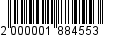 3. Управлению жилищно-коммунального хозяйства и благоустройства Администрации муниципального образования «Город Майкоп» (далее – Организатор общественных обсуждений) подготовить и разместить на официальном сайте Администрации муниципального образования «Город Майкоп» в разделе Благоустройство территорий по адресу: http://maikop.ru/zhkkh-i-blagoustroystvo/blagoustroystvo-territoriy, проект и информационные материалы к нему.4. Организатору общественных обсуждений провести общественные обсуждения в порядке, установленном Решением Совета:- экспозицию проекта открыть 20.11.2018 в кабинете № 121 Управления жилищно-коммунального хозяйства и благоустройства Администрации муниципального образования «Город Майкоп», расположенном по адресу: г. Майкоп, ул. Краснооктябрьская, 21, и провести в срок с 20.11.2018 по 19.12.2018. Доступ посетителей будет обеспечен в рабочие дни: в понедельник, среду, пятницу с 10.00 часов до 12.00 часов и с 15.00 часов до 17.00 часов, во вторник с 15.00 часов до 17.00 часов, в четверг с 10.00 часов до 12.00 часов;- экспозицию проекта закрыть 20.12.2018.5. Участники общественных обсуждений, прошедшие в соответствии с частью 12 статьи 5.1. Градостроительного кодекса Российской Федерации идентификацию, имеют право вносить предложения и замечания, касающиеся проекта, с 20.11.2018 до 19.12.2018:1) посредством официального сайта или информационных систем;2) в письменной форме в адрес Организатора общественных обсуждений;3) посредством записи в журнале учета посетителей экспозиции проекта.6. Опубликовать настоящее постановление в газете «Майкопские новости» и разместить на официальном сайте Администрации муниципального образования «Город Майкоп».7. Постановление «О проведении общественных обсуждений по проекту решения Совета народных депутатов муниципального образования «Город Майкоп» «О внесении изменений в Решение Совета народных депутатов муниципального образования «Город Майкоп» от 21.12.2017 № 288-рс «Об утверждении Правил благоустройства территории муниципального образования «Город Майкоп» вступает в силу со дня его официального опубликования. Глава муниципального образования «Город Майкоп»	             	                       			   А.Л. ГетмановАдминистрация муниципального образования «Город Майкоп»Республики Адыгея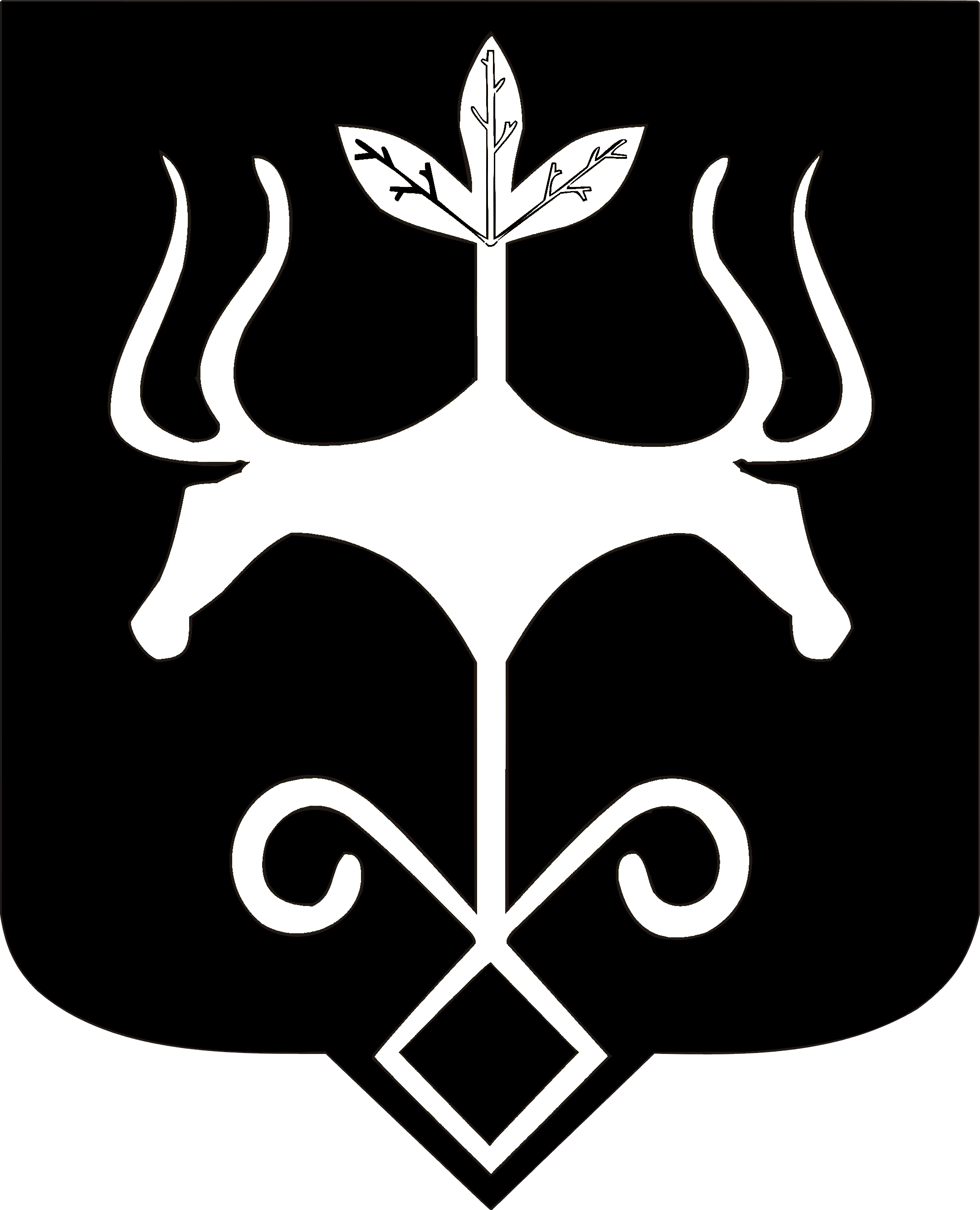 Адыгэ Республикэммуниципальнэ образованиеу «Къалэу Мыекъуапэ» и Администрацие